TRANSPORT FOR UKRAINIAN REFUGEES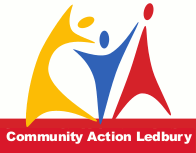 REGISTRATION FORMPlease list any other family/group members that may travel:Signature __________________________________    Date____________________	Please return this form to:  Ring and Ride, Community Action Ledbury, 4B Hill House,  Bye Street, Ledbury,  HR8 2AA  ring.ride@caledbury.org.ukMAIN CONTACTMAIN CONTACTFirst nameSurnameAddress in the UKAddress in the UKAddress in the UKPost CodePhone No.EmailDate of birthUK Visa No.First nameSurnameMobile Phone No. 
(if available)Age if under 18MOBILITY/DISABILITYMOBILITY/DISABILITYDo you or any of your family have any disabilities or mobility problems that we should be aware of, e .g. use walking aid or wheelchair             No             YesIf Yes, please give details (in English):If Yes, please give details (in English):